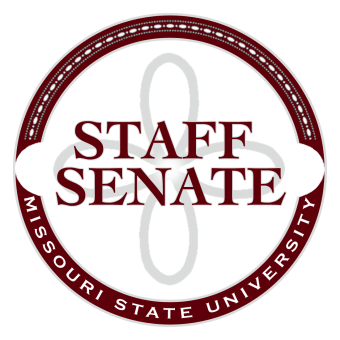 Staff Senate Agenda11/5/1511:00-12:00Roll CallExcused AbsencesWelcome new MSU Employees in AttendanceCall To OrderApproval of AgendaApproval of  Minutes (October, 2015)Guest Speaker: Dr. Ken CoopwoodChair Report (Christina Bowles)Staff Satisfaction Survey updateBoard of Governor’s meeting Master Planning Committee updateChair Elect Report (Ryan Wilson)Bear Fest Village reportPresident’s Task Force on Family Leave and Support reportPast Chair Report (Scott Fiedler)Faculty SenateTours of new buildings Secretary/Treasurer Report (Rob Moore)Financial UpdateStaff Leadership Training Director of Staff Relations (Vacant Position)Standing Committee ReportsAdministrative Professionals Forum Committee (Sandra Johnson)Public Affairs Committee (Christina Bowles)Scholarship Committee (Addie Douglas)Staff Activities Committee (Janelle Melton)Staff Relations Committee (Ryan Wilson)Staff Senate Website RevampAd Hoc Committee ReportsDenim Day Committee (Kelly Bridges)Staff Excellence in Service Awards Committee (Paul Essel)BearFest Village Workgroup (Andrew Garton)Staff Senate Representative ReportsMy Ideas Committee (Sharon Lopinot)Public Arts Committee (Kelly Bridges)Shared Leave Committee (Brenda Stewart)Representative Structure (Ryan Wilson)Sustainability Commission (Ryan Wilson)Wyrick Commission (Janelle Melton)Old BusinessNew BusinessAnnouncementsHeath Risk Assessment (HRA)Open enrollment for health benefits AdjournmentNext Meeting:  December 3, 2015, 11:00 in PSU 313